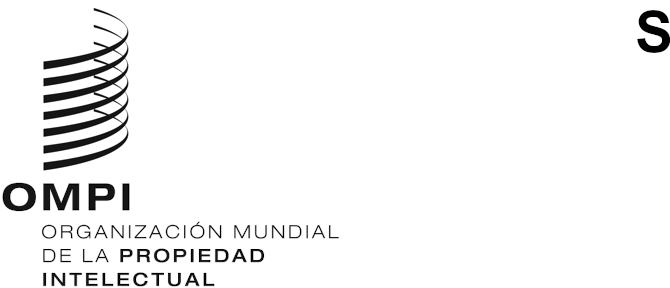 WO/CC/79/4ORIGINAL: Inglésfecha: 15 de enero de 2021Comité de Coordinación de la OMPISeptuagésima novena sesión (28.a extraordinaria)Ginebra, 3 de diciembre de 2020informeaprobado por el Comité de Coordinación de la OMPIPUNTO 1 DEL ORDEN DEL DÍAaPERTURA DE LA SESIÓNLa septuagésima novena sesión del Comité de Coordinación de la OMPI fue convocada por el director general de la Organización, Sr. Daren Tang.La Sra. Zsuzsanna Horváth (Hungría), presidenta del Comité de Coordinación, abrió y presidió la sesión.La presidenta pronunció las siguientes palabras:“Su Excelencia, representantes permanentes y embajadores, director general Daren Tang, distinguidos delegados, tengo el agrado de abrir la septuagésima novena sesión del Comité de Coordinación de la OMPI. Doy la bienvenida a todos ustedes a esta importante sesión, que tiene como objetivo considerar la designación de los directores generales adjuntos y subdirectores generales. Se trata de una reunión híbrida en la que algunos delegados están físicamente presentes aquí y otros participan a distancia; nos vamos acostumbrando todos a llevar a cabo nuestras actividades en un entorno virtual, topándonos con algunos contratiempos técnicos de vez en cuando. Cuento con su cooperación y comprensión para que podamos cumplir nuestra tarea a pesar de las difíciles circunstancias. Antes de proseguir, doy la palabra a la Secretaría para que transmita información sobre cuestiones prácticas de organización.”La Secretaría destacó unas cuestiones de organización en vista de las circunstancias extraordinarias de celebración de la reunión. En primer lugar, en lo que respecta a los delegados presentes en el lugar, la Secretaría explicó que las medidas sanitarias y de seguridad se basan en las últimas orientaciones de las autoridades suizas. Entre ellas, cabe señalar la estricta limitación de la ocupación de los asientos en las salas de reunión, la exigencia de mantener la distancia física y el uso de una mascarilla en todo momento, excepto cuando se hace una declaración. En lo relativo a las disposiciones técnicas para pedir la palabra, la Secretaría indicó que los delegados sentados en la sala de conferencias de la OMPI deben pulsar el botón rojo y utilizar el sistema de micrófono de la manera habitual. Además, pidió a los delegados que participan a distancia por medio de Interprefy que pidan la palabra haciendo clic en el "ícono de la mano levantada" que se ve en la pantalla, lo que añade su pedido a la lista de espera. La presidenta hará un anuncio para dar la palabra a una delegación, y un operador de la OMPI abrirá entonces la línea al micrófono de esa delegación, que podrá entonces hacer uso de la palabra. La Secretaría recordó a las delegaciones que hagan clic en el ícono de la cámara de video cuando hagan uso de la palabra. Recomienda además que, en caso de que un delegado tenga un problema técnico, inicie una conversación privada y pulse el botón "moderador" en la parte superior de la lista de participantes, para enviar un mensaje privado a un asistente técnico. Además, la Secretaría incluirá en la conversación consejos para la solución de problemas y el número telefónico de ayuda directa. Las delegaciones también podrán consultar la guía del usuario en el sitio web. La Secretaría indicó que, en el caso de que una delegación necesite plantear una moción de orden a distancia, podrá simplemente escribir "moción de orden" en la conversación de la reunión y al mismo tiempo hacer clic en el ícono con la mano verde levantada y la presidenta dará la palabra inmediatamente a esa delegación. Por último, recordó a las delegaciones que la labor de los intérpretes es aún más difícil en un entorno de conferencia a distancia, por lo que pidió a las delegaciones que hablen despacio y con claridad y que utilicen auriculares para mejorar la calidad del sonido si es posible.PUNTO 2 DEL ORDEN DEL DÍAaprobación del orden del día de la sesiónLos debates se basaron en el documento WO/CC/79/1 Prov.El Comité de Coordinación de la OMPI aprobó su orden del día en la forma propuesta en el documento WO/CC/79/1 Prov.PUNTO 3 DEL ORDEN DEL DÍADESIGNACIÓN DE LOS DIRECTORES GENERALES ADJUNTOS Y DE LOS SUBDIRECTORES GENERALESLos debates se basaron en el documento WO/CC/79/2.La presidenta presentó el punto 3 del orden del día y dijo que hay un documento objeto de examen, titulado “Designación de los directores generales adjuntos y de los subdirectores generales” (documento WO/CC/79/2).La presidenta invitó al director general a presentar el documento.El director general dio las gracias a la presidenta por presidir la reunión y a los numerosos delegados del Comité de Coordinación de la OMPI presentes en la sesión. También manifestó su agradecimiento a quienes han viajado a Ginebra en esta ocasión y mencionó que su presencia, ya sea física o virtual, y su apoyo a la OMPI e interés por la Organización son muy apreciados. Dijo que se había reunido con muchos de los delegados por última vez en persona en marzo de este año, cuando el mundo era un lugar diferente y que, desde entonces, las circunstancias han cambiado radicalmente y nos han obligado a modificar nuestra forma de trabajar e incluso de vivir. Añadió, sin embargo, que, en medio de todos estos cambios y perturbaciones, algunas cosas se mantienen constantes, y la innovación sigue siendo igual de importante y la labor de la OMPI sigue siendo tan relevante como siempre o aún más. El director general dijo también que la labor de la OMPI, como organismo mundial de innovación, no puede ser realizada por una sola persona, y es una responsabilidad y un deber que debe compartirse con un equipo. Por lo tanto, la función de los directores generales adjuntos y de los subdirectores generales es fundamental para el éxito de la Organización. El director general recordó también que su plan original de reunir a su equipo antes no ha sido posible debido a las graves perturbaciones causadas por la pandemia. Así pues, agradeció el apoyo brindado por los Estados miembros en la última reunión del Comité de Coordinación, celebrada el 25 de septiembre de 2020, al aprobar la propuesta que presentó en aquel momento en calidad de director general electo para la renovación excepcional de la designación del Sr. Mario Matus, el Sr. John Sandage, la Sra. Wang Binying y la Sra. Sylvie Forbin como directores generales adjuntos, así como el asesoramiento favorable ofrecido por el Comité de Coordinación sobre la renovación excepcional de la designación del Sr. Minelik Getahun, el Sr. Yoshiyuki Takagi y el Sr. Naresh Prasad como subdirectores generales. El director general dijo que desea dejar constancia de su agradecimiento a estos siete directores generales adjuntos y subdirectores generales por su asistencia y apoyo durante las primeras semanas y meses de su mandato. También expresó su profundo agradecimiento personal, así como el de sus colegas de la Secretaría, por el servicio prestado por todos ellos a la Organización a lo largo de los años, durante sus respectivos mandatos. Mencionó que esto también incluye al Sr. Ambi Sundaram, que finalizó su mandato a finales de septiembre. Añadió que, junto con su predecesor, el Sr. Francis Gurry, todos ellos han trabajado arduamente para que la OMPI esté donde está hoy, considerada como una Organización respetada, pertinente, resistente, saneada desde el punto de vista financiero y en buenas condiciones para pasar a la siguiente etapa. El director general señaló que, a raíz de la invitación cursada el 3 de agosto de 2020 en la Nota C. N 4025, a fin de proponer nacionales para su consideración para los puestos de directores generales adjuntos y subdirectores generales, los Estados miembros presentaron 49 candidaturas, de las cuales aproximadamente una cuarta parte eran mujeres y tres cuartas partes eran hombres. Expresó su agradecimiento a los numerosos Estados miembros que han formulado recomendaciones, así como a los propios candidatos, que han dedicado tiempo y esfuerzo a presentar sus cartas de motivación y sus currículum vítae. El director general mencionó que, como parte de este proceso, y en el transcurso de varias semanas, celebró reuniones con cada uno de los solicitantes. Añadió que, habida cuenta de la amplia lista de candidatos y de la experiencia, las aptitudes y la dedicación aportada por cada uno de ellos, ha sido difícil hacer la elección final. Señaló que es importante evaluar no solo sus cualidades individuales, sino también su capacidad de trabajar en equipo. El director general declaró que, al tomar sus decisiones, ha prestado atención no solo a las experiencias y competencias, sino también a la necesidad de conseguir diversidad geográfica y de género. El director general recordó que los responsables de los sectores desempeñan un papel importante en cuanto que máximos dirigentes de la Organización y que, colectivamente y junto con él, marcan la pauta desde la cúpula y dan forma a la cultura de la Organización. Mencionó que, como equipo, son responsables no solo de la estrategia, sino también de convertir la estrategia en medidas, iniciativas y planes concretos. Además, dado que la labor de la OMPI es multifacética y compleja, gran parte de lo que hay que hacer requiere una labor intersectorial en toda la Organización. En otras palabras, el trabajo en equipo será crucial para la OMPI, y cree que el grupo de directores generales adjuntos y subdirectores generales que presenta no solo es sólido individualmente, sino que además supone un equipo fuerte. El director general dijo que, en primer lugar, como equipo, aglutina una serie de experiencias y conocimientos del sector académico, el sector privado, las oficinas nacionales de PI, las Naciones Unidas, el sistema de la OMPI y la diplomacia internacional. Llegan con un historial y conocimientos sólidos de propiedad intelectual (PI) adquiridos durante años y décadas, como le corresponde a un organismo técnico, o con importantes conocimientos y experiencia en los niveles más altos de la diplomacia y las relaciones internacionales, como le corresponde a un organismo de las Naciones Unidas. En segundo lugar, se trata de una combinación de personas con años de experiencia trabajando en la OMPI, todos en niveles superiores o de máxima responsabilidad, y personas que se han incorporado desde el exterior, pero que ya conocen bien la OMPI, al haber presidido comités o tras haber participado estrechamente en la labor de la Organización, por ejemplo, en el Comité de Desarrollo y Propiedad Intelectual (CDIP) o el Comité del Programa y Presupuesto (PBC). En tercer lugar, tres de los cuatro directores generales adjuntos son mujeres y, por lo tanto, tres de los ocho responsables de los sectores, o casi el 40%, son mujeres. Añadió que este es el personal directivo de mayor diversidad en materia de género en la historia de la OMPI, y está convencido de que será una fortaleza para la OMPI. El director general también señaló que propone la regularización del cuarto puesto de subdirector general en vista del aumento del volumen de trabajo de la Organización durante los últimos años y del deseo de los Estados miembros de que la OMPI preste apoyo para conectar la PI con las empresas y los ecosistemas económicos. Declaró que ello permitirá a la Organización centrarse en el desarrollo de los conocimientos especializados, los recursos y la energía para que los investigadores y las pequeñas y medianas empresas (pymes) puedan utilizar mejor la PI, y para que otros innovadores y creadores puedan sacar sus ideas al mercado. El director general presentó los nombres que propone para su aprobación como directores generales adjuntos: Sra. Lisa Jorgenson (Estados Unidos de América), Sector de Patentes y Tecnología; Sra. Wang Binying (China), Sector de Marcas y Diseños; Sra. Sylvie Forbin (Francia), Sector de Derecho de Autor e Industrias Creativas; y Sr. Hasan Kleib (Indonesia), Sector de Desarrollo Regional y Nacional. Los cuatro subdirectores generales que propone, para el asesoramiento del Comité de Coordinación de la OMPI, son el Sr. Kenichiro Natsume (Japón), Sector de Infraestructura y Plataformas; Sr. Edward Kwakwa (Ghana), Sector de Alianzas y Desafíos Mundiales; Sr. Marco Alemán (Colombia), Sector de Propiedad Intelectual y Ecosistemas de Innovación; y Sr. Andrew Staines (Reino Unido), Sector de Administración, Finanzas y Gestión. El director general expresó su agradecimiento a los Estados miembros del Comité de Coordinación de la OMPI por haberle conferido un mandato firme anteriormente este año para hacer que la OMPI avance a su siguiente etapa. Mencionó que, en este nuevo capítulo, la OMPI debe seguir gestionando con firmeza los registros de PI, proporcionando herramientas, servicios e información, y configurando la agenda normativa. Añadió que, al mismo tiempo, la labor de la Organización ha de ampliarse para examinar la PI desde una perspectiva empresarial y económica, y que ello debe hacerse en un mundo donde se ha acelerado la transformación digital y en el cual ha aumentado la importancia de la innovación y la tecnología, lo que a su vez dará lugar a una mayor demanda de apoyo y asistencia por parte de los Estados miembros. El director general declaró que la OMPI está lista para afrontar este desafío y que, en su opinión, las personas propuestas no solo tienen la experiencia, los conocimientos especializados y el compromiso necesarios, sino la capacidad de trabajar en equipo para establecer un ecosistema mundial de PI equilibrado, inclusivo, orientado hacia el futuro y dinámico, y de asociarse con todos los Estados miembros y las partes interesadas para impulsar la labor de la Organización.La presidenta dio las gracias al director general por su presentación del documento titulado “Designación de los directores generales adjuntos y de los subdirectores generales” y procedió a ceder la palabra a las delegaciones para que formularan sus comentarios.La delegación del Reino Unido, haciendo uso de la palabra en nombre del Grupo B, dio las gracias a la presidenta y a la Secretaría por haber hecho posible la sesión en las circunstancias actuales y dijo que, si bien es consciente de los desafíos, atribuye gran importancia a la sesión, ya que supone un momento importante para impulsar al nuevo equipo directivo de esta Organización. El Grupo B concede mucha importancia al Equipo Directivo Superior de la OMPI y por considerarlo un conjunto de individuos, cada uno de los cuales lidera una cartera con sus propios desafíos y oportunidades. También observó que el equipo es un grupo que trabaja unido para aumentar la influencia de toda la Organización con innovación y creatividad. El Grupo B ve con buenos ojos el número y la orientación de las ocho carteras y da las gracias al director general por sus claras explicaciones sobre estas y el modo en que encajan en su visión de la Organización en el futuro. La OMPI constata la validez de todas las carteras y la nueva narrativa, que mantendrán a la OMPI preparada para la era digital. El Grupo B agradece al director general el proceso emprendido hace exactamente cuatro meses. Con respecto a la invitación de nominaciones para los puestos, el Grupo B considera que el proceso hasta la fecha ha sido justo y transparente, y agradece específicamente al director general que haya hablado con cada candidato para asegurarse de que los nominados son los más adecuados para las funciones específicas y para su propio equipo. Aunque eso lleva tiempo, es tiempo bien invertido. Tras examinar los currículum, el Grupo está convencido de que el Equipo Directivo Superior propuesto será un equipo profesional, experimentado y competente, que permitirá la continuidad y una nueva perspectiva, estabilidad y experiencia profunda. Cabe destacar la representación de hombres y mujeres de acuerdo con las nominaciones para las categorías superiores de la Organización. El Grupo B está dispuesto a colaborar con todos los miembros del Equipo Directivo Superior a principios del próximo año. Teniendo en cuenta la situación actual y los desafíos que se plantean inmediatamente, el equipo tendrá que iniciar su labor a toda vela, habida cuenta del período extraordinario de sesiones de la Asamblea General, que tendrá lugar en el primer semestre de 2021, así como del próximo ciclo del presupuesto por programas. La delegación expresó gratitud al personal directivo superior saliente, es decir, al Sr. Sandage, al embajador Matus, al embajador Getahun, al Sr. Takagi y al Sr. Prasad. La delegación rindió un homenaje especial al Sr. Prasad por su labor como secretario de las Asambleas y del Comité de Coordinación de la OMPI durante más de una década. El Grupo B expresa también sus mejores deseos al Sr. Sundaram, que concluyó sus funciones en septiembre. En conclusión, tras observar que se le invita a aprobar la designación de los directores generales adjuntos y prestar asesoramiento sobre los subdirectores generales en esta sesión, el Grupo B manifiesta su aprobación y asesoramiento positivo sobre el Equipo Directivo Superior nominado por el director general. Además, desea mucho éxito al director general y su equipo en los próximos meses y años, e indica que podrá contar con su pleno apoyo y riguroso escrutinio.La delegación de la Federación de Rusia, haciendo uso de la palabra en nombre del Grupo de Países de Asia Central, el Cáucaso y Europa Oriental, dio las gracias a la Secretaría por haber organizado esta sesión en estas circunstancias difíciles. También dio las gracias al actual Equipo Directivo Superior de directores generales adjuntos y subdirectores generales cuyos mandatos expiran a finales del año, ya que, gracias a su labor y profesionalidad, la OMPI ha evolucionado a otro nivel en su labor. El Grupo ha observado la ampliación de la base jurídica internacional en el sector de la PI, del alcance geográfico del sistema de registro internacional, así como de los nuevos servicios y herramientas destinados a los diferentes usuarios, y espera que perduren los propósitos de desarrollo de la Organización. El Grupo acoge con agrado y felicita al nuevo Equipo Directivo Superior por su designación en calidad de directores generales adjuntos y subdirectores generales. La Organización puede contar con su apoyo en todas las iniciativas y propuestas constructivas dirigidas a promover la innovación y la creatividad y el desarrollo del sistema de PI. La designación del equipo directivo se produce en tiempos difíciles, en los cuales la pandemia de COVID-19 trae consigo cambios en los modos de trabajo habituales de la OMPI y ha causado turbulencias en los mercados económicos. El Grupo considera que los conocimientos y la experiencia de los nominados les permitirán contribuir al cumplimiento del mandato de la Organización y resolver una serie de cuestiones de actualidad fundamentales, particularmente en lo que respecta a las normas, la Agenda para el Desarrollo (AD) y garantizar el desarrollo sostenible. Es importante mantener la estabilidad financiera de la OMPI y que la estrategia de desarrollo de la Organización prosiga sin miramientos la transformación digital y la armonización de su enfoque respecto de la tecnología puntera, incluida la representación de modelos en 3D, la inteligencia artificial (IA) y la tecnología de registro distribuido. La delegación añadió que el apoyo al desarrollo de la OMPI depende directamente de garantizar la diversificación de sus servicios y la ampliación del régimen lingüístico de los sistemas internacionales de registro, y dijo que aguarda con interés la cooperación constructiva con el nuevo equipo directivo en relación con el programa digital y los avances en la política lingüística. El Grupo observa que no está representado entre los candidatos propuestos para el equipo directivo de la Organización, aunque hay una amplia presencia de otras regiones, y que ello genera un desequilibrio. La crisis actual no tiene precedentes y afecta de manera evidente a toda la comunidad mundial, y espera que el nuevo equipo directivo trabaje de manera transparente e inclusiva, con capacidad de diálogo y alianzas con todos los miembros a fin de resolver las cuestiones que afronta la OMPI. Para concluir, la delegación deseó mucho éxito al equipo en su labor y buena salud a todos los colegas de la OMPI que se han visto afectados por la pandemia. Considera que está empezando a escribirse un nuevo capítulo en la Organización y que juntos tendrán muchas ideas y logros fructíferos.La delegación de Panamá, haciendo uso de la palabra en nombre del Grupo de Países de América Latina y el Caribe (GRULAC), dio las gracias a la Organización por esta importante reunión. El GRULAC da las gracias al director general, a la presidenta, a la Secretaría y, en particular, al equipo del Sr. Prasad, que ha realizado una labor profesional excelente en la preparación de la reunión. Hace extensivo su agradecimiento al director general por el documento y la presentación sobre la designación de los directores generales adjuntos y los subdirectores generales, que han servido para destacar el nivel de conocimientos técnicos y la experiencia profesional de los candidatos escogidos para conformar el Equipo Directivo Superior de la OMPI entre 2021 y 2026. El GRULAC considera que las medidas adoptadas por sus miembros para contener la pandemia de COVID-19 han afectado significativamente a sus economías y han exacerbado los problemas estructurales a los que se enfrenta la región, al tiempo que han expuesto sus vulnerabilidades y planteado nuevos desafíos. Considera que la PI desempeña un papel fundamental para el crecimiento económico de los países del Grupo, al promover la innovación e industrias basadas en el conocimiento, lo que a su vez contribuye a una participación más importante de los países en las cadenas globales de valor. Conviene reforzar el enfoque transversal y multidisciplinar de la AD y las 45 recomendaciones en todos los comités e iniciativas de la OMPI. En consecuencia, el GRULAC prevé el aumento de la asistencia técnica, la cooperación y el fortalecimiento de capacidades técnicas proporcionados por la Organización mediante un programa innovador y dinámico que permita a la región utilizar la PI como instrumento de crecimiento e innovación. En particular, desea que se intensifique la cooperación en el ámbito del derecho de autor, que reviste especial importancia para América Latina y el Caribe, dada la preponderancia y el potencial de esta industria en la región. Está convencido de que el Equipo Directivo Superior designado contribuirá a la labor de la Organización de manera que esta pueda cumplir sus metas y objetivos, y se compromete a colaborar con el nuevo Equipo Directivo Superior. La delegación añadió que se enorgullece de contar con un representante de su región, el Sr. Marco Alemán, un profesional muy experimentado que se encargará del Sector de PI y Ecosistemas de Innovación. Su Grupo está convencido de que este sector es crucial para la labor futura de la OMPI, ya que promoverá el desarrollo de los ecosistemas de PI y la innovación desde perspectivas jurídicas, económicas y comerciales a fin de fomentar el flujo de ideas al mercado. El GRULAC apoya la visión innovadora del director general y promete colaborar con su equipo para que pueda cumplirse este importante mandato en beneficio de todos los Estados miembros. Por último, la delegación dio las gracias al Equipo Directivo Superior saliente por sus esfuerzos y rindió homenaje en particular al embajador de Chile, Sr. Mario Matus, encargado de cuestiones de desarrollo. Bajo su dirección, se han ejecutado proyectos de cooperación para el desarrollo en varias regiones del mundo. Dio las gracias al Sr. Matus por la labor realizada con gran dedicación y profesionalidad, y por haber organizado y ejecutado actividades de apoyo en beneficio de la región. El GRULAC reitera su agradecimiento al equipo directivo saliente y le desea todo lo mejor en sus proyectos y empresas futuras, y felicita al nuevo Equipo Directivo Superior entrante.La delegación de Bangladesh, haciendo uso de la palabra en nombre del Grupo de Asia y el Pacífico, expresó su agradecimiento a la presidenta y a la Secretaría por haber organizado la sesión del Comité de Coordinación de la OMPI, en particular durante este difícil período. También expresó su agradecimiento al director general por su propuesta de designación de los directores generales adjuntos y subdirectores generales de la OMPI y los respectivos sectores. El Grupo tiene plena confianza en el director general y respeta su decisión, y cree que ha escogido un equipo con personas cualificadas, capaces y experimentadas. El Equipo Directivo Superior desempeña una función crucial a la hora de responder a las expectativas de los Estados miembros, y está seguro de que el nuevo Equipo Directivo Superior sabrá impulsar eficazmente a la Organización a fin de lograr los objetivos. El Grupo confía en que, bajo la competente dirección y orientación del director general, el nuevo Equipo Directivo Superior sentará sólidas bases en la OMPI y la impulsará a nuevas cotas, y, con ese fin, el equipo puede contar con todo su apoyo. El Grupo deja constancia de su agradecimiento a los miembros salientes del Equipo Directivo Superior por su contribución al desarrollo y al éxito de la OMPI, así como por su dedicación y compromiso con la Organización. El sistema mundial de PI ha dado resultados concretos a todos los miembros y partes interesadas de la OMPI. El Grupo tiene la firme esperanza de que las futuras actividades de la OMPI garanticen que el régimen mundial de PI contribuya al desarrollo social, económico y cultural de los Estados miembros. Teniendo esto presente, pide a los nuevos dirigentes que presten la debida atención a las diversas cuestiones sustantivas y de gobernanza, pendientes desde hace mucho tiempo en varios comités de la Organización.La delegación de Letonia, haciendo uso de la palabra en nombre del Grupo de Estados de Europa Central y el Báltico, expresó su agradecimiento al director general y a la Secretaría por la preparación de todas las disposiciones prácticas y de seguridad necesarias para hacer posible esta reunión. Añadió que la reunión del Comité de Coordinación de la OMPI se celebra en el contexto de una pandemia mundial, y le complace observar que la labor de la Organización prosigue, lo cual es especialmente importante habida cuenta del orden del día de la sesión. El Grupo está profundamente agradecido por la labor del Equipo Directivo Superior saliente, a saber, el Sr. Sandage, el embajador Matus, el embajador Getahun, el Sr. Takagi, el Sr. Prasad y el Sr. Sundaram, que concluyó sus funciones en septiembre. El Grupo está a favor de la designación de los directores generales adjuntos y los subdirectores generales. Aunque le sigue preocupando que no todos los grupos estén representados en el Equipo Directivo Superior, seguirá promoviendo la diversidad geográfica, y espera con interés colaborar con el director general y con su nuevo Equipo Directivo Superior.La delegación de Zimbabwe, haciendo uso de la palabra en nombre del Grupo Africano, expresó su agradecimiento a la presidenta y los vicepresidentes, al director general y a la Secretaría por los denodados esfuerzos realizados para convocar la vigésima octava sesión extraordinaria del Comité de Coordinación de la OMPI. El Grupo da las gracias al director general por la preparación del documento WO/CC/79/2 y recuerda que, en la 78.ª sesión del Comité de Coordinación de la OMPI, celebrada en septiembre de 2020, los Estados miembros acordaron la renovación, con carácter excepcional, del mandato los directores generales adjuntos y los subdirectores generales durante un período de tres meses que finalizará en diciembre de este año. La renovación excepcional de la designación se hizo con el fin de permitir al director general disponer de tiempo suficiente para celebrar consultas sobre las nominaciones a los puestos de directores generales adjuntos y subdirectores generales. Cabe subrayar la importante función que desempeña el Equipo Directivo Superior en la consecución de las metas y los objetivos de la Organización, y la necesidad de que la composición de la Secretaría de la Organización refleje en todos los niveles la diversidad geográfica de los Estados miembros. El mérito, la experiencia, la diversidad geográfica y la inclusión desde una perspectiva de género deben tenerse en cuenta al realizar cualquiera de las designaciones. Por ello, el Grupo celebra la nominación de las tres directoras generales adjuntas como un paso en la dirección correcta, aplaude a todos los nominados y está satisfecho con su nivel de experiencia y sus cualificaciones. Sin embargo, al tiempo que felicita a cada uno de los candidatos nominados, manifiesta su sorpresa y preocupación por la falta de representación geográfica equitativa. Como ya ha indicado, acoge con agrado el aumento de la representación femenina observado en el Equipo Directivo Superior, pero debería haberse considerado el equilibrio de género tanto para los puestos de director general adjunto como de subdirector general. De los ocho nominados, el Dr. Edward Kwakwa, nacional de Ghana, es el único ciudadano africano designado para el puesto de subdirector general en el Sector de Alianzas y Desafíos Mundiales, y ello contrasta con otras regiones geográficas, que cuentan con múltiples nominados en el Equipo Directivo Superior al más alto nivel. En consecuencia, el Grupo desea dejar constancia de su preocupación y decepción ante la falta de una representación geográfica equitativa. La Secretaría debe reflejar la diversidad de Estados miembros de manera inclusiva y solo mediante la inclusión podrá la Organización hacer frente a los desafíos del siglo XXI. Cabe recordar que el director general prevé acometer, con carácter discrecional, cambios en el futuro atendiendo a las necesidades operativas de la Organización. La delegación señaló que el Grupo seguirá con interés los cambios previstos, que deben llevarse a cabo de conformidad con las normas y los procedimientos de la OMPI, y de conformidad con el presupuesto por programas aprobado por los Estados miembros. El Grupo toma nota de la propuesta de una nueva cartera y está dispuesto a aceptar la incorporación de esta cartera con la esperanza de que en ella se preste especial atención a los países en desarrollo y se ayude a las pymes a impulsar sus negocios. El Grupo espera que exista una estrecha cooperación con otros sectores, como el Sector de Alianzas y Desafíos Mundiales, para velar por que las cuestiones de los conocimientos tradicionales (CC.TT) no se dejen atrás en los debates y los programas centrados en la innovación y la comercialización de la PI. Al tiempo que reiteró su preocupación y decepción ante la falta de representación geográfica equitativa, la delegación dijo esperar que en un futuro próximo se atajen adecuadamente y a todos los niveles las desigualdades observadas dentro de la Organización. Por último, declaró que está dispuesta a respaldar a los candidatos nominados para su designación a los puestos de directores generales adjuntos y subdirectores generales, así como a colaborar con el director general y con el nuevo Equipo Directivo Superior, y felicitó a cada uno de los candidatos por sus nominaciones.La delegación de China felicitó a la presidenta por su elección para la presidencia del Comité de Coordinación de la OMPI y dijo que considera que, bajo su dirección, en esta reunión se alcanzarán los resultados previstos. También dio las gracias a la Secretaría por la preparación de la reunión, en particular en la situación de pandemia actual. La delegación dijo que valora muy positivamente los esfuerzos realizados por el director general en la selección de los directores generales adjuntos y los subdirectores generales y considera que las propuestas de nominación son un resultado importante alcanzado por todos los Estados miembros sobre la base del consenso. En su opinión, todos los nominados propuestos poseen la experiencia y las competencias profesionales necesarias, las cuales, sin ninguna duda, les permitirán cumplir debidamente sus funciones y deberes y contribuir positivamente al desarrollo de la Organización. La delegación dijo que le complace ver que hay tres candidatas para ocupar puestos de directora general adjunta en el Equipo Directivo Superior y que se trata de una contribución adicional de la OMPI a la igualdad de género y al empoderamiento de la mujer a nivel superior. En consecuencia, la delegación respaldó la lista propuesta de designados para los puestos de directores generales adjuntos y subdirectores generales, según figura en el documento WO/CC/79/2. Asimismo, dio las gracias al Equipo Directivo Superior saliente por sus esfuerzos y su contribución a la Organización y dijo que considera que el nuevo Equipo Directivo Superior ayudará al director general en todos los ámbitos de trabajo y desempeñará una función importante cuando la Organización se enfrente a nuevos riesgos y desafíos al promover los propósitos y objetivos de la OMPI. Dijo que seguirá cooperando estrechamente con el director general y con su Equipo Directivo Superior, y participará activa y constructivamente en todos los ámbitos de la labor de la OMPI. Añadió que, junto con todos los Estados miembros, promoverá el desarrollo de la industria mundial de la PI.La delegación de Singapur dio las gracias a la Secretaría por organizar esta reunión híbrida y por haber preparado los documentos pertinentes. Hizo suya la declaración formulada por la delegación de Bangladesh en nombre del Grupo de Asia y el Pacífico. La delegación elogió al director general por haber adoptado un proceso de selección abierto, transparente y riguroso, dijo que considera encomiable que el director general se haya reunido personalmente con todos los solicitantes, lo que pone de relieve la especial atención que se ha puesto durante todo el proceso. Dijo que apoya la lista propuesta de directores generales adjuntos y subdirectores generales, formada por personas distinguidas y con excelentes cualificaciones, y que confía en que aportarán los conocimientos y las experiencias necesarias para ayudar al director general a promover los objetivos de la OMPI. La delegación dio una calurosa bienvenida a los nuevos directores generales adjuntos y subdirectores generales y espera colaborar estrechamente con ellos para fortalecer la Organización. Expresó asimismo su agradecimiento a los directores generales adjuntos y subdirectores generales salientes, a saber, el Sr. Matus, el Sr. Sandage, el Sr. Getahun, el Sr. Prasad, el Sr. Takagi y el Sr. Sundaram, por sus denodados servicios y contribuciones a la OMPI. La delegación también agradeció especialmente las contribuciones del antiguo secretario de las Asambleas.La delegación del Brasil reconoció las cualidades profesionales de los nombres propuestos por el director general para el Equipo Directivo Superior. La delegación añadió que, teniendo en cuenta el proceso de selección en su conjunto, sería equivocado no señalar que los Estados miembros podrían haber tenido derecho a esperar que dicho proceso hubiese sido más abierto, transparente e impulsado por los miembros. Un proceso de consulta más exhaustivo se habría ajustado mejor al espíritu por el que se rige la selección de los altos cargos directivos en las organizaciones multilaterales. En su opinión, es fundamental seguir esforzándose en el futuro por lograr un mayor equilibrio geográfico a todos los niveles en la Organización, haciendo que sea verdaderamente representativo de la diversidad de miembros. Alentó al director general, al Equipo Directivo Superior, a los coordinadores regionales y a todos los miembros a que se comprometan en los próximos años a respetar un modo de gobernanza que permita a la OMPI rectificar este desequilibrio histórico. La delegación dijo estar segura de que la Organización y los Estados miembros podrán crear la confianza indispensable para superar los innumerables desafíos que hay por delante y mencionó que la Organización puede contar con su apoyo y colaboración en este empeño.La delegación del Japón expresó su agradecimiento a la presidenta por la ardua labor realizada para que esta sesión del Comité de Coordinación de la OMPI sea un éxito y elogió a la Secretaría por sus esfuerzos para organizar esta reunión en las difíciles circunstancias de la pandemia de COVID-19. Como señaló la delegación del Reino Unido en nombre del Grupo B, la delegación expresó su apoyo a la lista propuesta por el director general y dijo que espera firmemente que el nuevo Equipo Directivo Superior siga garantizando la transparencia, imparcialidad y rendición de cuentas en la gestión de la OMPI. La delegación también desea que el nuevo Equipo Directivo Superior atienda las cuestiones mundiales, entre otras, la respuesta a la COVID-19 y el establecimiento de sistemas de PI para tecnologías nuevas e incipientes, en beneficio de los usuarios y a fin de reforzar la infraestructura de PI mediante el fortalecimiento de capacidades y el desarrollo de sistemas de PI. Con esas expectativas en mente, declaró que seguirá apoyando las iniciativas de la OMPI bajo el mandato del director general y su nuevo equipo. La delegación dijo que espera colaborar estrechamente con ellos para iniciar una nueva era en el ámbito de la PI que dé mayor importancia a la tecnología digital y los activos intangibles, y reiteró el compromiso de su país para apoyar el fortalecimiento de la función de la Secretaría y del Equipo Directivo Superior en particular. La delegación aprovechó la oportunidad para expresar su agradecimiento a los directivos salientes por su excepcional contribución a la Organización y les deseó lo mejor y todo el éxito posible en sus futuros proyectos.La delegación de Marruecos dio las gracias a la presidenta por la forma en que presidió la reunión y por dirigir el debate sobre la labor realizada en la sesión. Asimismo, dio las gracias al director general por haber gestionado con sumo cuidado la nominación del nuevo Equipo Directivo Superior de la Organización, felicitó a todos los nominados y les deseó éxito en sus nuevas funciones. La delegación declaró que la OMPI es una organización dirigida por los miembros, pero al mismo tiempo es un organismo muy especializado, con un mandato y una perspectiva muy importantes. Por ese motivo, la delegación considera que la forma en que el director general aborde esta cuestión es sumamente importante para el futuro de la Organización. La delegación agradeció a todos los países que presentaron candidatos y dijo que ello muestra la creciente importancia de la OMPI en todo el mundo y el papel activo que la Organización desempeña en el ámbito internacional. El embajador de Marruecos, haciendo uso de la palabra en calidad de presidente de la Asamblea General de la OMPI, declaró que será para él un placer y un orgullo trabajar con el nuevo equipo bajo la dirección del director general, como ya hizo con el anterior Equipo Directivo Superior. El presidente de la Asamblea General de la OMPI trasladó su agradecimiento también a los miembros salientes del Equipo Directivo Superior, en particular al Sr. Matus, al Sr. Sandage, al Sr. Getahun, al Sr. Sundaram, al Sr. Takagi y al Sr. Prasad, a quienes manifestó su sincera consideración, en particular al Sr. Prasad, que ha desempeñado y aún sigue desempeñando un papel importante en la gestión de todas las reuniones. El presidente de la Asamblea General de la OMPI señaló además que está preparando la próxima etapa, en particular, el período extraordinario de sesiones de la Asamblea General de la OMPI, el cual, por decisión de los Estados miembros, se celebrará a principios del próximo año. La delegación reiteró su confianza plena en el director general para dirigir la Organización con la ayuda de este nuevo equipo tan sólido. La delegación también destacó la eficiencia y la capacidad de la Secretaría, que trabaja muy duro pese a la situación actual y las consecuencias de esta pandemia. La delegación señaló que la OMPI, como todo el mundo puede ver, sigue trabajando a pesar de todo, que los comités siguen reuniéndose y que esta es una muy buena señal para avanzar en las próximas semanas y meses.La delegación de los Estados Unidos de América expresó su apoyo a la declaración realizada por la delegación del Reino Unido en nombre del Grupo B y se congratuló por la selección, por parte del director general, del Equipo Directivo Superior, según se expone en el documento WO/CC/79/2. La delegación declaró que aprecia plenamente las sensibilidades y las complejidades que entraña este proceso, e indicó que el Equipo Directivo Superior propuesto representa un grupo equilibrado que sin duda ayudará al director general durante su mandato. En particular, la delegación dijo que le complace ver que la lista incluye a la Sra. Lisa Jorgenson, una directora y especialista en patentes muy respetada que ha trabajado en cuestiones de PI en diversos cargos, como, por ejemplo, el de directora ejecutiva de la American Intellectual Property Law Association (AIPLA) y el de vicepresidenta de Propiedad Intelectual y Concesión de Licencias en ST Microelectronics desde Texas. Dijo estar convencida de que dirigirá eficazmente al Sector de Patentes y Tecnología. La delegación expresó su agradecimiento a su predecesor, el Sr. John Sandage, por sus contribuciones a la OMPI, y le deseó todo lo mejor en sus futuros proyectos.La delegación de Argelia dio las gracias al director general por haber llevado a cabo las consultas y entrevistas con los candidatos a fin de presentar al Comité de Coordinación de la OMPI los nominados para los puestos de directores generales adjuntos y subdirectores generales de la Organización. La delegación expresó su apoyo a la declaración realizada por la delegación de Zimbabwe en nombre del Grupo Africano y rindió homenaje a los miembros salientes del Equipo Directivo Superior y les agradeció la excelente labor realizada en el marco de su mandato, al tiempo que les deseó todo lo mejor para el futuro. La delegación señaló que todos los candidatos tienen las cualidades, las competencias y los conocimientos necesarios para hacer avanzar la agenda normativa de la Organización. Le complace observar un buen equilibrio de género en el Equipo Directivo Superior y está convencida de que la Organización estará en mejores condiciones de afrontar los desafíos que se le plantearán en el futuro. La delegación declaró que sigue apoyando un equilibrio geográfico y de género equitativo, y le complace contar con un ciudadano africano en el seno del Equipo Directivo Superior. Considera que, entre el personal directivo superior de la OMPI, podría observarse un mayor equilibrio geográfico y que África debería estar mejor representada, en particular entre los equipos de toma de decisiones y de gestión. La delegación acogió con agrado la iniciativa del director general de crear un cuarto puesto de subdirector general y dijo que considera que este nuevo puesto supondrá un impulso para la PI entre las pymes, poniendo el foco en proyectos de desarrollo a fin de garantizar que la innovación tenga una incidencia positiva en este y para alcanzar los Objetivos de Desarrollo Sostenible (ODS). La delegación declaró que apoya las nominaciones presentadas por el director general y deseó éxito al nuevo Equipo Directivo Superior, al tiempo que le garantizó su pleno apoyo en el cumplimiento de las tareas.La delegación de Rumania hizo suya la declaración realizada por la delegación de Letonia en nombre del Grupo de Estados de Europa Central y el Báltico, y dio las gracias a los miembros salientes del Equipo Directivo Superior por su labor denodada en beneficio de la Organización y sus Estados miembros, así como de los sectores interesados en la PI de todo el mundo. La delegación reconoce la complejidad de la tarea que el director general ha tenido que realizar al seleccionar al nuevo Equipo Directivo Superior en estos tiempos excepcionalmente difíciles y, por ello, le felicitó por su decisión, que apoya plenamente. La delegación también felicitó al nuevo Equipo Directivo Superior y le deseó mucha suerte en el cumplimiento de sus importantes funciones. Al tiempo que valora positivamente la selección del Equipo Directivo Superior por completo, dijo que le complace ver incluidos en ella dos distinguidos colegas y compañeros, a saber, el embajador Kleib (Indonesia) y el embajador Staines (Reino Unido). Para concluir, la delegación le aseguró al director general su pleno apoyo y aguarda con interés cooperar de manera fructífera con la OMPI en los próximos años.La delegación de Guatemala hizo suya la declaración realizada por la delegación de Panamá en nombre del GRULAC, y dio las gracias al director general por las observaciones preliminares sobre el documento WO/CC/79/2. Con respecto al proceso de nombramiento del nuevo Equipo Directivo Superior para el período comprendido entre 2021 y 2026, la delegación subrayó que los candidatos son profesionales experimentados y con una dinámica de trabajo, que contribuirán y seguirán afrontando los desafíos y las metas de la Organización. Por ese motivo, felicita al director general y le desea éxito en estos esfuerzos. Le complace contar con un representante de la región en el seno del Equipo Directivo Superior, felicitó al Sr. Marco Alemán por su designación como subdirector general del Sector de PI y Ecosistemas de Innovación, y manifestó su voluntad de seguir trabajando activamente en la elaboración de los proyectos. La delegación aprovechó la oportunidad para dar las gracias al Equipo Directivo Superior saliente por la labor y la asistencia prestadas durante sus mandatos, en particular al Sr. Matus por su apoyo a distintos proyectos que han contribuido al desarrollo económico de los países mediante la creación de estrategias que promueven la innovación y el uso de los sistemas de PI.La delegación de Kirguistán saludó a todos los miembros del Comité de Coordinación de la OMPI y afirmó que este año, a pesar de la pandemia, se han celebrado reuniones sobre el futuro de la Organización. Añadió que apoyará al nuevo director general en las reformas y actividades de la Organización. Dio las gracias al personal saliente del Equipo Directivo Superior, le deseó éxito y buena salud en el futuro, y añadió que han realizado una excelente labor. La delegación también declaró que apoya y aprueba los candidatos propuestos por el director general para los cargos de directores generales adjuntos y subdirectores generales. Además, dijo que mucho dependerá del Equipo Directivo Superior en lo que respecta a la creación de la arquitectura mundial del ecosistema de PI y al desarrollo de los ecosistemas de innovación y creatividad en el plano nacional. La delegación señaló que son tiempos difíciles para todo el mundo, lo que significa que este equipo tiene una responsabilidad aún mayor en lo que respecta a concebir soluciones originales para las nuevas tareas. La delegación dijo que desea que el Equipo Directivo Superior tenga éxito ahora que comienza su labor y mucho ánimo para acometer esta tarea. Señaló que el Equipo Directivo Superior no tiene ningún representante de la región del Grupo de Países de Asia Central, el Cáucaso y Europa Oriental, y que entre sus representantes hay candidatos profesionales dignos, que pueden contribuir al desarrollo de la Organización. Espera que se propongan representantes de la región para puestos directivos de nivel medio y superior en la OMPI, a fin de garantizar que se mantenga la distribución geográfica equitativa. Además, declaró que en la región se ha producido un aumento significativo del desarrollo del ecosistema de PI y que, a su entender, sus representantes podrían asegurar la existencia de nuevos proyectos para el desarrollo de la innovación y la PI en dicha región.La delegación de Chile dio las gracias a la presidenta y a la Secretaría por haber preparado la presente reunión y expresó su apoyo a la declaración efectuada por la delegación de Panamá en nombre del GRULAC. Felicitó al director general por su programa destinado a hacer avanzar la agenda de la OMPI y dijo que le complace ver a un latinoamericano en el Equipo Directivo Superior. La delegación es consciente de que la experiencia técnica, el conocimiento y la profesionalidad del Equipo Directivo Superior serán muy importantes para el futuro de la Organización y su país siempre estará dispuesto a colaborar con el director general, los directores generales adjuntos y subdirectores generales, aportando su propia experiencia sobre la PI en el mundo en desarrollo. Dio las gracias también al Equipo Directivo Superior saliente por su gran contribución, no solo a la OMPI, sino también a la dirección de la Organización y al desarrollo de la PI en todo el mundo. La delegación dio las gracias especialmente a quienes han aportado tanto al desarrollo de la PI en la región, en particular al embajador Matus, que ha desempeñado sus funciones prestando especial atención a América Latina. Le dio las gracias a él y a su equipo, ya que ha sido uno de los principales directores de la OMPI y su labor ha ayudado al mundo en desarrollo durante los últimos seis años, y las contribuciones que ha realizado seguirán influyendo en el desarrollo de la PI en los países en desarrollo, particularmente en lo que respecta a las campañas de sensibilización, la integración de la OMPI y las plataformas en línea y la coordinación con los grupos regionales de todo el mundo, como, por ejemplo, el MERCOSUR, la Asociación de Naciones del Asia Sudoriental (ASEAN), etc. La delegación subrayó los importantes logros alcanzados sobre el uso de las herramientas de la OMPI por usuarios y en oficinas de PI de todo el mundo, en relación con componentes esenciales de la PI para la protección de los derechos de PI con el fin de contribuir al desarrollo de las naciones y garantizar la innovación de la tecnología. La delegación expresó su agradecimiento por la labor del Sr. Matus durante su mandato y le deseó el mayor de los éxitos en sus futuros proyectos, al tiempo que añadió que los éxitos del Equipo Directivo Superior son los éxitos de la OMPI.La delegación de Ghana felicitó a la presidenta, a los vicepresidentes, al director general y a la Secretaría por haber convocado esta reunión. Al tiempo que hizo suya la declaración formulada por la delegación de Zimbabwe en nombre del Grupo Africano, expresó su agradecimiento a los directores generales adjuntos y subdirectores generales salientes y dio la bienvenida a los miembros del nuevo Equipo Directivo Superior. Mencionó que todos los nominados para los puestos de directores generales adjuntos y subdirectores generales poseen una amplia experiencia y distinguidos logros en sus respectivos campos y, por lo tanto, no le cabe duda de que ayudarán en gran medida al director general a resolver cuestiones problemáticas como el establecimiento de normas y la consecución de otras metas comunes y de los objetivos de la Organización. La delegación, además de felicitar a todos los países que presentaron candidatos en el proceso de elección, expresó su especial satisfacción por el hecho de que el Dr. Edward Kwakwa, que goza de una excelente reputación tanto a nivel nacional como internacional, haya sido incluido en el nuevo Equipo Directivo Superior. Dijo estar convencida de que su experiencia y sus conocimientos especializados serán relevantes para la labor de la Organización, así como para los objetivos del director general. Espera con interés colaborar estrechamente con el director general y con el nuevo Equipo Directivo Superior.La delegación de Turquía agradeció a la Secretaría la excelente preparación de la sesión en circunstancias tan difíciles y confía en que la sesión del Comité de Coordinación de la OMPI concluya con éxito. La delegación hizo suya la declaración realizada por la delegación del Reino Unido en nombre del Grupo B. Añadió que, en estos tiempos sin precedentes causados por la pandemia de COVID-19, lamentablemente nada queda exento de sus graves repercusiones, tampoco los derechos de PI. La delegación declaró que, dado que este contexto se mantendrá durante algún tiempo, es necesario seguir apoyándose y encontrar nuevos espacios de colaboración. La delegación expresó su agradecimiento a los miembros salientes del Equipo Directivo Superior por su valiosa labor y sus esfuerzos, y apoyó plenamente las designaciones propuestas para los puestos de directores generales adjuntos y subdirectores generales. En su opinión, todos los candidatos tienen la experiencia y las competencias necesarias para contribuir a que la Organización cumpla su singular función de liderar el desarrollo de un sistema de PI equilibrado y eficaz que facilite la innovación y la creatividad en beneficio de todos. La delegación también expresó sus mejores deseos al director general y a cada uno de los directores generales adjuntos y subdirectores generales entrantes, y cree firmemente que el nuevo Equipo Directivo Superior aportará valiosas y enormes contribuciones a la Organización bajo la dirección del director general.La delegación de Colombia expresó su apoyo a la declaración efectuada por la delegación de Panamá en nombre del GRULAC, y le complace ver que la presidenta lidere esta sesión extraordinaria del Comité de Coordinación de la OMPI. Dio las gracias al director general por la elaboración y presentación del documento sobre la designación de directores generales adjuntos y subdirectores generales. La delegación expresó su apoyo a la propuesta del director general, incluida la regularización del cuarto puesto de subdirector general en las esferas sustantivas de la PI, no solo desde una perspectiva jurídica, sino también desde un punto de vista económico y empresarial, aportando ideas al mercado. La delegación declaró que es un gran honor que el Sr. Marco Alemán dirija el Sector de PI y Ecosistemas de Innovación, y no cabe duda de que sus cualidades personales y su experiencia, su liderazgo, sus competencias técnicas y su capacidad de gestión contribuirán a obtener resultados satisfactorios para este nuevo sector, en particular en lo que respecta al fomento de las pymes, lo cual reviste especial importancia para Colombia. Asimismo, la delegación dio las gracias al Equipo Directivo Superior saliente por sus contribuciones a los Estados miembros, en particular al Sr. Matus, de Chile, y le deseó lo mejor para el futuro. La delegación le garantizó al director general su compromiso y apoyo en su liderazgo de la Organización, y espera que sus resultados sean positivos para todos.La delegación de Viet Nam hizo suya la declaración formulada por la delegación de Bangladesh en nombre del Grupo de Asia y el Pacífico, y dio las gracias a la presidenta y a los vicepresidentes del Comité de Coordinación de la OMPI por los esfuerzos realizados para convocar esta reunión destinada a designar al Equipo Directivo Superior de la OMPI en estos momentos sin precedentes. La delegación elogió a la Secretaría por la preparación del documento de esta sesión y expresó su agradecimiento al director general por llevar a cabo la labor de selección del Equipo Directivo Superior y su explicación relativa al equipo propuesto. La delegación dijo que, en su opinión, los candidatos propuestos tienen cualificaciones elevadas, una rica experiencia laboral y profesional, y pueden representar los intereses de la Organización de manera equilibrada. Además, la consideración de esos distintos ámbitos, a saber, la competencia, la experiencia, los conocimientos especializados, una representación geográfica equilibrada y la diversidad de género llevarán al desarrollo ulterior de la OMPI. Por lo tanto, la delegación apoya plenamente la propuesta de Equipo Directivo Superior formulada por el director general. También expresó su agradecimiento al Equipo Directivo Superior saliente por su destacada contribución a la Organización. La delegación declaró que está dispuesta a colaborar estrechamente y de manera constructiva con el director general, el nuevo Equipo Directivo Superior y otros miembros de la OMPI a fin de promover la labor de la Organización y su objetivo de lograr los ODS en beneficio de todos los Estados miembros.La delegación de Burkina Faso felicitó a la presidenta y al equipo que ha preparado la presente sesión extraordinaria del Comité de Coordinación de la OMPI a pesar de la pandemia. Reiteró sus felicitaciones al director general, le deseó lo mejor a medida que asume sus funciones y aseguró que ofrecerá su plena cooperación a la labor de la OMPI. La delegación expresó su apoyo a la declaración realizada por la delegación de Zimbabwe en nombre del Grupo Africano y felicitó al nuevo Equipo Directivo Superior de directores generales adjuntos y subdirectores generales. La delegación está convencida de que las misiones que se les han confiado se lograrán con éxito gracias a su competencia y enorme experiencia. La delegación también dijo que espera que este nuevo equipo siga ateniéndose a los objetivos de la Organización y aprovechó la oportunidad para rendir homenaje al ex director general, Sr. Francis Gurry, y su Equipo Directivo Superior, por los resultados positivos que ha obtenido la Organización bajo su dirección. Añadió que los excelentes resultados logrados a lo largo de esos años han permitido una mayor promoción de la PI para una nueva época y manifestó que, en su opinión, esto será aún más necesario para el crecimiento después de la pandemia.La delegación de la Federación de Rusia, haciendo uso de la palabra en nombre propio, dio las gracias al director general y a la Secretaría por la organización del Comité de Coordinación de la OMPI en formato híbrido, y dio la bienvenida a los candidatos al nuevo Equipo Directivo Superior de la OMPI. Considera que la cooperación futura dará buenos resultados y que el sistema de PI será aún mejor y más accesible para los usuarios de todo el mundo. La delegación mencionó que, dado que la Organización trabaja en cuestiones muy complejas y fundamentales sobre el sistema de PI, es necesario velar por que la Organización cuente con personas bien coordinadas y resolutivas en cuanto a la adopción de medidas. Declaró asimismo que cuenta con la representación y la actividad de todos los grupos regionales y apoya la declaración formulada en nombre del Grupo de Países de Asia Central, el Cáucaso y Europa Oriental y otras delegaciones respecto del desequilibrio en los niveles superiores de la Organización. En su opinión, es importante contar con una representación equitativa en todos los niveles de la Organización y señaló a la atención del nuevo Equipo Directivo Superior la necesidad de lograr un equilibrio entre los miembros. La delegación mencionó que, para que haya progreso, debe haber un equipo que funcione bien y garantizarse que las tareas urgentes y actuales a las que se enfrentan los Estados miembros puedan resolverse. En su opinión, el sistema de PI puede contribuir a asegurar la identificación de soluciones a los problemas que existen a nivel nacional, al tiempo que facilita el desarrollo sostenible. Ello requiere una armonización del enfoque y un ajuste a las normas internacionales, también respecto de la utilización de tecnologías de vanguardia y la accesibilidad del sistema de PI, lo cual está relacionado directamente con la inclusión de muchos idiomas. Sostuvo la opinión de que deben proseguir las alianzas y el diálogo abierto, ya que abrirán nuevos horizontes para hacer progresar la agenda actual de la Organización.La delegación de Francia dio las gracias a la presidenta por haber mantenido esta sesión híbrida, así como por su declaración de apertura. La delegación felicitó calurosamente a todos los directores generales adjuntos y subdirectores generales elegidos por el director general y confía en que logren un éxito rotundo en todos sus esfuerzos. La delegación declaró que la tarea del director general fue complicada, ya que tuvo muchos candidatos de gran valor y le dio las gracias por haberse reunido con todos ellos individualmente. Añadió que la elección del director general refleja un delicado equilibrio y que todo ello es mérito suyo, y que nunca se puede satisfacer por completo a todos. La delegación declaró que el equilibrio alcanzado por el director general tiene su pleno apoyo y no tiene duda del éxito futuro de los directores generales adjuntos y los subdirectores generales, habida cuenta de sus personalidades y aptitudes. La delegación mencionó que estará al lado del Equipo Directivo Superior para acompañarlo en su misión y labor futuras. También deseó todo lo mejor en sus nuevos proyectos al Equipo Directivo Superior saliente y al ex director general, a saber, el Sr. Gurry, el Sr. Matus, el Sr. Sandage, el Sr. Getahun, el Sr. Takagi y, por último, pero no por ello menos importante, el Sr. Prasad. La delegación también declaró que le complace constatar la nominación de la Sra. Forbin para la dirección del Sector de Derecho de Autor e Industrias Creativas, y añadió que trabajará eficazmente en la promoción de los creadores e innovadores. La delegación expresó su apoyo, en el contexto actual de pandemia, al desarrollo sumamente rápido de las esferas de la PI y la IA, un contexto que plantea un desafío para todos los autores de PI y a sectores interesados de gran relevancia.La delegación de Kazajstán hizo suya la declaración formulada por la delegación de la Federación de Rusia en nombre del Grupo de Países de Asia Central, el Cáucaso y Europa Oriental y destacó la falta de representantes de la región en el Equipo Directivo Superior, así como la representación insuficiente, inferior al 4%, de la región en la Organización en general. A ese respecto, la delegación expresó su esperanza de que se realice un esfuerzo conjunto con el director general y el Equipo Directivo Superior para abordar esta situación de desequilibrio significativo en la representación de las regiones en la Organización durante los próximos meses a fin de garantizar una representación geográfica equitativa. Dio las gracias también a los directores generales adjuntos y subdirectores generales salientes por su cooperación y les deseó lo mejor en sus futuros proyectos.La delegación de Egipto hizo suya la declaración realizada por la delegación de Zimbabwe en nombre del Grupo Africano, y agradeció al director general y a la Secretaría la convocación de esta sesión extraordinaria del Comité de Coordinación de la OMPI en estas circunstancias excepcionales. La delegación aprobó todas las candidaturas para el Equipo Directivo Superior y elogió sus niveles de experiencia y sus méritos, así como la nominación de tres directoras generales adjuntas, y dijo estar segura de que cada una de los nominados contribuirá positivamente al logro de las metas de la OMPI. La delegación aprovechó esta oportunidad para felicitar y encomiar al Equipo Directivo Superior saliente por la excelente labor realizada durante sus mandatos. La delegación espera ver un nuevo Equipo Directivo Superior más equilibrado en términos de representación geográfica equitativa y considera que la composición del Equipo Directivo Superior de la Organización, y la Secretaría a distintos niveles, debe reflejar la diversidad geográfica, teniendo en cuenta al mismo tiempo el mérito, la experiencia y el equilibrio de género, a fin de hacer frente a los desafíos y alcanzar los objetivos de la OMPI. Añadió que apoyará cualquier labor futura del director general para abordar esta cuestión. La delegación concluyó su intervención felicitando a todos los nominados y respaldando sus designaciones, y declaró que está dispuesta a colaborar con el director general y el nuevo Equipo Directivo Superior.La delegación de la República de Corea dio las gracias a la presidenta por presidir esta sesión y expresó su gratitud por los esfuerzos del director general y de la Secretaría por organizar esta reunión. La delegación expresó asimismo su sincero agradecimiento al director general saliente, Sr. Francis Gurry, y a su Equipo Directivo Superior, a saber, el Sr. Matus, el Sr. Sandage, el Sr. Prasad, el Sr. Takagi, el Sr. Getahun y el Sr. Sundaram, quienes concluyen sus cargos, por las valiosas contribuciones realizadas durante sus respectivos mandatos. La delegación dijo estar convencida de que los directores generales adjuntos y subdirectores generales propuestos podrán proporcionar las capacidades y las experiencias profesionales necesarias para alcanzar las metas estratégicas de la OMPI, y añadió que está plenamente de acuerdo con la propuesta del director general de regularizar el puesto de subdirector general para el Sector de PI y Ecosistemas de Innovación. En su opinión, un ecosistema favorable a la PI, en el que se valore plenamente el valor de la PI y se ponga en marcha su comercialización, generará un ciclo de desarrollo económico y crecimiento innovador. Además, la delegación considera que el director general y los nuevos directores generales adjuntos y subdirectores generales designados podrán aportar nuevas perspectivas para resolver diversas cuestiones pendientes en la OMPI, y está lista para dar todo su apoyo con miras al éxito del nuevo Equipo Directivo Superior.La delegación de Indonesia hizo suya la declaración formulada por la delegación de Bangladesh en nombre del Grupo de Asia y el Pacífico, y dio las gracias a la presidenta y a la Secretaría por haber organizado la sesión del Comité de Coordinación de la OMPI pese a la pandemia en curso de COVID-19. La delegación mencionó que aún ha sido posible celebrar esta sesión, lo cual es esencial para la continuidad de la Organización. Añadió que apoya a todos los candidatos propuestos por el director general y felicitó a los nuevos directores generales adjuntos y subdirectores generales por sus designaciones. La delegación declaró que tiene plena confianza en el liderazgo hábil mostrado por el director general durante todo el proceso de selección, el cual se ha llevado a cabo de manera transparente, justa y eficiente. En consecuencia, ello refleja el compromiso del director general de situar la competencia como principal criterio para cubrir los puestos de directores generales adjuntos y subdirectores generales, y también refleja el compromiso de la OMPI de alcanzar la paridad de género y la representación geográfica equitativa. La delegación declaró que todos ellos representan los cimientos esenciales que permiten garantizar un sistema de PI justo y equilibrado que promueve la innovación al tiempo que atiende las necesidades de desarrollo de sus miembros. Mencionó que la PI es una poderosa herramienta para el desarrollo económico, social y cultural y, a ese respecto, la AD es crucial para que el sistema mundial de PI siga siendo pertinente y beneficioso para todos. Para concluir, reiteró sus felicitaciones al nuevo Equipo Directivo Superior y dijo que espera con interés proseguir su excelente cooperación con la OMPI, y añadió que se compromete a apoyar y promover un sistema mundial de PI que fomente la creatividad y la innovación y satisfaga las necesidades de desarrollo de los miembros de la OMPI.La delegación de Túnez suscribió la declaración formulada por la delegación de Zimbabwe en nombre del Grupo Africano, y dio las gracias al Equipo Directivo Superior saliente por la notable labor realizada al servicio de la Organización, al tiempo que deseó un éxito rotundo al nuevo equipo que se ha elegido. Ello no obstante, la delegación quiso subrayar que, a pesar de los esfuerzos mostrados en este delicado ejercicio de elección del nuevo equipo, el continente africano está insuficientemente representado, y desearía que se reduzca esa brecha en el futuro. Acogió con satisfacción la creación del puesto dedicado a la PI y los ecosistemas de innovación, que favorecerá la innovación y la creatividad. Para concluir, la delegación deseó todo el éxito posible al director general y su equipo en el cumplimiento de su misión de afrontar los desafíos que se les esperan.La delegación de Angola expresó su agradecimiento a la presidenta, los vicepresidentes, el director general y la Secretaría por el compromiso de convocar esta sesión extraordinaria del Comité de Coordinación de la OMPI y apoyaron la declaración formulada por la delegación de Zimbabwe en nombre del Grupo Africano. La delegación recordó que, en la 78.ª sesión del Comité de Coordinación de la OMPI, celebrada en septiembre, los Estados miembros han acordado la renovación, con carácter excepcional, de la designación de los directores generales adjuntos y los subdirectores generales durante un período de tres meses que finalizará en diciembre de 2020, a fin de conceder al director general tiempo suficiente para celebrar consultas sobre las designaciones de dichos puestos. Por lo tanto, la delegación celebró la nominación de tres directoras generales adjuntas como un paso positivo en la dirección correcta para la promoción de la paridad de género, a saber, la Sra. Lisa Jorgenson, la Sra. Wang Binying y la Sra. Sylvie Forbin, y felicitó a cada una de las nominadas por su designación. La delegación hizo hincapié en la postura del Grupo Africano de que la composición de la Organización, en todos los niveles, debe reflejar la diversidad geográfica de Estados miembros, al tiempo que señaló que el mérito, la experiencia y la inclusión de una perspectiva de género deben tenerse siempre en cuenta al realizar todas las designaciones. La delegación destacó que, de las ocho designaciones, el Dr. Edward Kwakwa, de Ghana, es el único ciudadano africano designado para uno de los puestos de subdirector general. Declaró que ello contrasta con otras regiones geográficas, que cuentan con múltiples nominados en el Equipo Directivo Superior. La delegación dijo que espera que en un futuro próximo la Secretaría examine la diversidad de Estados miembros de una manera más inclusiva y justa. La delegación reafirmó su compromiso de participar de manera constructiva en los debates y felicitó de nuevo a cada uno de los nominados por su designación.La delegación de Camboya agradeció a la presidenta su liderazgo en la dirección de esta importante reunión e hizo suya la declaración formulada por la delegación de Bangladesh en nombre del Grupo de Asia y el Pacífico. Dio las gracias al director general por su presentación y por su liderazgo en el proceso de nominación del nuevo Equipo Directivo Superior y mencionó que las distintas funciones son muy importantes para la Organización. La delegación expresó su gratitud a los miembros salientes del Equipo Directivo Superior por su ardua labor y sus esfuerzos, así como al liderazgo del Sr. Francis Gurry por los buenos resultados de la Organización. También aprovechó la oportunidad para acoger con sumo agrado y felicitar a los nuevos directores generales adjuntos y subdirectores generales por su designación. La delegación confía en su liderazgo para promover resultados satisfactorios para la OMPI y espera que, con el nuevo Equipo Directivo Superior, la Organización resuelva todas las cuestiones pendientes. Ello incluye una mayor participación de los países menos adelantados (PMA) a la hora de desempeñar un papel activo en los comités de la Organización, así como alcanzar la meta común de apoyar la PI para el desarrollo económico y conseguir un sistema de PI fundamental para fomentar la actividad y la innovación en todos los países. La delegación dijo que espera con interés trabajar con el nuevo Equipo Directivo Superior bajo la dirección del director general.La delegación de Omán dio las gracias a la presidenta e hizo suya la declaración formulada por la delegación de Bangladesh en nombre de la región de Asia y el Pacífico. La delegación expresó su apoyo a las nuevas nominaciones y expresó su satisfacción por la nominación de tres mujeres en el Equipo Directivo Superior. La delegación declaró que trabajará en cooperación con el nuevo equipo y dio las gracias al Equipo Directivo Superior saliente por todos los servicios prestados a la Organización. La delegación dijo que espera trabajar con el director general y le complace hacerlo a fin de alcanzar los objetivos de la Organización.La delegación de Kenya hizo suya la declaración formulada por la delegación de Zimbabwe en nombre del Grupo Africano y elogió a la presidenta y a la Secretaría por haber convocado esta sesión extraordinaria del Comité de Coordinación de la OMPI. La delegación también dio las gracias al director general por presentar el documento WO/CC/79/2, titulado “Designación de los directores generales adjuntos y de los subdirectores generales” para constituir el Equipo Directivo Superior de la OMPI. La delegación ha tomado nota del contenido del documento, de los esfuerzos del director general para garantizar una transición sin contratiempos y del laborioso proceso de selección del siguiente Equipo Directivo Superior. Felicitó a los nominados por su elección para los respectivos puestos y dijo que considera que el Comité de Coordinación de la OMPI aprobará las designaciones. Sin embargo, si bien la delegación está satisfecha con los parámetros de selección en lo que respecta a los requisitos de experiencia de los candidatos, su contribución a la competencia técnica y de gestión de la OMPI, sus dotes de liderazgo y su capacidad de trabajar en equipo, lamentó la ausencia de un equilibrio geográfico equitativo y, por ello, dijo que espera que esta se subsane en el futuro. Asimismo, expresó su agradecimiento por las contribuciones aportadas por el Equipo Directivo Superior saliente y le deseó lo mejor en sus futuros proyectos. Espera con interés cooperar con el nuevo equipo.La delegación de México dio las gracias a la presidenta por su labor durante esta sesión extraordinaria del Comité de Coordinación de la OMPI e hizo suya la declaración realizada por la delegación de Panamá en nombre del GRULAC. La delegación también acogió con satisfacción la declaración inicial formulada por el director general y la presentación de la propuesta sobre el nuevo Equipo Directivo Superior, que valora positivamente. Reconoció el ejercicio muy condensado de evaluación de las nominaciones y la participación directa a ese fin. La delegación dijo que le complace ver a mujeres en el nuevo equipo y espera seguir avanzando en lo que respecta a la diversidad y la igualdad de género, así como a la igualdad geográfica en la OMPI. También se mostró satisfecha con el nuevo Equipo Directivo Superior, especialmente con la nominación del Sr. Marco Alemán, que ha mantenido una larga carrera en la Organización y al que desea mucho éxito. La delegación también le felicitó por toda la labor que ha realizado, la cual es fundamental para la Organización, y aprovechó la oportunidad para desearle éxito en la labor futura al Equipo Directivo Superior. Afirmó que el director general contará con el apoyo constructivo de su país para hacer progresar la agenda normativa de la OMPI. Reiteró la necesidad de fomentar la diversidad geográfica en la OMPI, y recordó la pertinencia e importancia de la visión, que el director general ya comparte, de hacer que los beneficios de la PI lleguen a los países en desarrollo. La delegación se sumó a otras delegaciones para expresar su gratitud a todos y cada uno de los miembros del Equipo Directivo Superior saliente, tras recordar que estos siempre le han brindado un apoyo eficaz, les deseó mucho éxito para sus proyectos de futuro, tanto profesionales como personales. La delegación dio las gracias especialmente al embajador Matus, quien siempre ha proporcionado una respuesta positiva a la cooperación y a proyectos de interés para México y la región.La delegación de la República Islámica del Irán se sumó a otras delegaciones para expresar su gratitud al Equipo Directivo Superior saliente por su contribución y los esfuerzos realizados durante su mandato. Dijo que le complace ver el nuevo equipo y dio las gracias al director general por haber hecho un trabajo excelente durante el proceso de selección. Dio la bienvenida a los candidatos a los puestos de directores generales adjuntos y subdirectores generales propuestos por el director general, y les deseó todo el éxito posible en el cumplimiento de sus responsabilidades. Asimismo, acogió con satisfacción la iniciativa del director general de crear un nuevo sector, denominado Sector de PI y Ecosistemas de Innovación, para responder mejor a las demandas de los Estados miembros de impulsar el crecimiento empresarial, especialmente para las pymes, y, en términos más generales, como catalizador del crecimiento económico. Agradeció también los esfuerzos del director general por lograr que la OMPI sea una Organización más equilibrada y equitativa en lo que respecta a la representación geográfica. En su opinión, tanto en el Equipo Directivo Superior como en lo que respecta al personal en general, existe un amplio margen de mejora. Asimismo, la delegación dijo que confía en que el nuevo Equipo Directivo Superior siga teniendo en cuenta las preocupaciones de los países en desarrollo, en particular incorporando las recomendaciones de la AD en la labor y los programas de la Organización. Además, debido a los desafíos mundiales, especialmente los impuestos por la pandemia de COVID-19, la OMPI necesita una gestión más sólida para responder mejor a las necesidades y expectativas de los Estados miembros. La delegación declaró que es imprescindible que la OMPI preste más atención a la función de la PI en la solución eficaz de estos desafíos mundiales y que el actual problema de la salud mundial, y las posibles cuestiones relacionadas con la PI, respecto al acceso a tratamientos y vacunas contra la COVID, deben considerarse una prioridad. Para concluir, la delegación dijo que espera con interés proseguir su fructífera interacción con la OMPI bajo la dirección del nuevo equipo.La delegación de la Arabia Saudita felicitó y dio las gracias tanto a la presidenta como al director general por haber organizado esta reunión. La delegación declaró que apoya las nominaciones presentadas para los puestos de directores generales adjuntos y subdirectores generales y desea que a los nominados lo mejor en el desempeño de sus funciones. Añadió que está lista para apoyar a la Organización y su personal directivo en todos los esfuerzos que deban realizarse para promover los objetivos de la Organización en la esfera de la PI.La delegación del Gabón felicitó a la presidenta por su nombramiento y le garantizó su apoyo a ella y a los vicepresidentes a lo largo de su mandato. La delegación también dio las gracias al director general por haber convocado la vigésima octava sesión extraordinaria del Comité de Coordinación de la OMPI y a la Secretaría por la preparación del documento WO/CC/79/2 sobre la nominación del Equipo Directivo Superior. Tomó nota de las nominaciones propuestas por el director general y felicitó a los cuatro nuevos directores generales adjuntos y los cuatro nuevos subdirectores generales, entre los que se incluyen tres mujeres. La delegación también expresó su apoyo a la declaración realizada por la delegación de Zimbabwe en nombre del Grupo Africano, y también lamentó el desequilibrio geográfico existente en la OMPI, en particular en los niveles superiores, identificado claramente por el director general en el documento de referencia WO/CC/79/2. En su opinión, la representación de todas las regiones en los puestos de la OMPI es la mejor garantía de una política de equidad y, por lo tanto, está estudiando atentamente los cambios. La delegación también hizo extensivos sus mejores deseos al nuevo Equipo Directivo Superior y expresó su confianza en él para todo su mandato, y dio las gracias al Equipo Directivo Superior saliente por su labor.La delegación de Zimbabwe señaló a la atención de la presidenta la petición virtual de uso de la palabra por la delegación de Djibouti, que no se reconoció.La delegación de Djibouti declaró que no desea ralentizar las deliberaciones, pero señaló que desea sumarse a otras delegaciones para felicitar a la presidenta por su nombramiento ante el Comité de Coordinación de la OMPI, y para garantizarle su apoyo y cooperación. La delegación también dio las gracias al director general por su declaración y a la Secretaría por haber preparado la reunión y por facilitar los documentos. Hizo suya la declaración formulada por la delegación de Zimbabwe en nombre del Grupo Africano y tomó nota de la propuesta para el nuevo Equipo Directivo Superior presentada por el director general. Deseó el mayor de los éxitos a este equipo y aprovechó la oportunidad para dar las gracias al Equipo Directivo Superior saliente por la labor que ha realizado. La delegación también reconoció y acogió con especial agrado la creación de la nueva esfera de trabajo para un subdirector general por parte del director general, de apoyo a la PI y los ecosistemas de innovación. Dijo que le complace ver esta iniciativa y espera que contribuya a una mayor integración de las cuestiones de desarrollo en las esferas de la PI y en la OMPI en su conjunto. Aun reconociendo que en el nuevo equipo se observa un aumento en la representación de las mujeres, la delegación dijo que confía en que esta representación se extienda por toda la Organización y que en un futuro próximo también se logre una mayor representación de África en las oficinas de la OMPI. Expresó su satisfacción por la nominación del embajador Kleib para el puesto de director de un sector, y dijo que espera tener una relación de trabajo fructífera con él en el futuro.La delegación de Nigeria hizo suya la declaración efectuada por la delegación de Zimbabwe en nombre del Grupo Africano, y elogió a la presidenta, a los vicepresidentes, al director general y a la Secretaría por los esfuerzos desplegados para convocar la 28.ª sesión extraordinaria del Comité de Coordinación de la OMPI. Agradeció inmensamente al Equipo Directivo Superior saliente su sobresaliente servicio y le deseó éxito en sus futuros proyectos. La delegación también hizo hincapié en la importante función que desempeña el Equipo Directivo Superior en la consecución de las metas y los objetivos de la Organización, y acogió con agrado la nominación de tres directoras generales adjuntas como un gran paso para garantizar la paridad de género. Declaró que le gustaría ver un mayor número de mujeres en puestos directivos en la OMPI y desearía que se prestara más atención en lograr un mejor equilibrio en la representación geográfica de los funcionarios de categoría superior. La delegación señaló que solo hay un ciudadano africano en el Equipo Directivo Superior, y ni siquiera en el nivel superior de dicho equipo, y dijo que es un asunto de gran preocupación para la delegación. Considera que el Equipo Directivo Superior debe reflejar la diversidad de la OMPI y dar a todas las regiones un sentido de igualdad. La delegación concluyó su intervención apoyando a los nominados a los cargos de directores generales adjuntos y subdirectores generales.La presidenta dio las gracias a las delegaciones por las declaraciones formuladas y propuso pasar a la decisión requerida con respecto a la designación de los directores generales adjuntos y los subdirectores generales.El Comité de Coordinación de la OMPI:aprobó la designación de la Sra. Lisa Jorgenson, la Sra. Wang Binying, la Sra. Sylvie Forbin y el Sr. Hasan Kleib en calidad de directores generales adjuntos para el período indicado en el párrafo 13 del documento WO/CC/79/2; yse pronunció favorablemente sobre la designación del Sr. Kenichiro Natsume, el Sr. Edward Kwakwa, el Sr. Marco Alemán, y el Sr. Andrew Staines en calidad de subdirectores generales para el período indicado en el párrafo 13 del documento WO/CC/79/2.PUNTO 4 del orden del díaINFORME RESUMIDO DE LA SESIÓNLos debates se basaron en el documento WO/CC/79/3.El Comité de Coordinación de la OMPI aprobó el informe resumido propuesto en el documento WO/CC/79/3.La presidenta anunció que el proyecto de informe detallado se publicará el 18 de diciembre de 2020. Los comentarios deberán enviarse a la Secretaría a más tardar hasta el 8 de enero de 2021. El informe detallado se considerará aprobado el 15 de enero de 2021 y se distribuirá en consecuencia.PUNTO 5 del orden del díaCLAUSURA de la SESIÓNEl director general hizo la siguiente declaración de clausura:“Gracias una vez más, gracias por guiarnos hábilmente a través de la sesión de hoy. Vaya mi más profunda gratitud a los Estados miembros, a los coordinadores de los grupos y a todos los demás que nos han apoyado y dado, tanto a mí como al nuevo equipo, la oportunidad de servirles. He tomado debida nota de las impresiones y los comentarios que recibí de la sesión de hoy. El equipo está dispuesto a apoyar la labor futura de la OMPI y a abordar las preocupaciones que se han planteado. Por encima de todo, aspira a llevar la labor de esta Organización a la etapa siguiente y esperamos, con entusiasmo y plena disposición, construir un ecosistema de PI equilibrado, integrador, progresista y dinámico, que sea de utilidad para nuestros pueblos, nuestros países y nuestras comunidades. Espero con gran interés -al igual que el equipo- mantener una estrecha cooperación en nuestra labor en los años venideros. Muchas gracias.”La presidenta deseó al director general y al nuevo Equipo Directivo Superior el mejor de los éxitos en sus futuras actividades y, conforme a lo señalado por el director general, que la OMPI pase a la etapa siguiente. La presidenta aseguró su pleno apoyo al director general, así como a los funcionarios de la Organización y a todas las delegaciones de los Estados miembros.La presidenta del Comité de Coordinación de la OMPI declaró cerrada la septuagésima novena sesión del Comité de Coordinación de la OMPI.[Fin del documento]